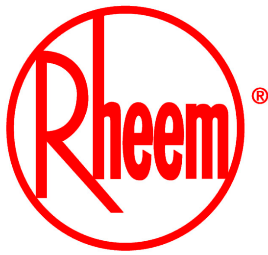 Rheem Thermal Systems GroupPool Heating Profile QuestionnaireCustomer Name:	…………………………………………………………………Contact Number:	…………………………………………………………………Email:	…………………………………………………………………Customer Address:	…………………………………………………………………Location of Pool:	…………………………………………………………………Customer Type                         	 ………………………. (Domestic/Commercial/Municipal)Pool Dimension (m)	….... (length)	   ..….. (width)    ..….. (ave. depth)Pool Volume	…………….. (litres)Bather Load	……………… (Number of people swimming per day)Indoor/Outdoor	…………………………………Water temperature required	………C (min.)	………C (max)If indoor, is space heated	    Yes          NoIf indoor, surround temperature	………C	If indoor, approx pool hall/room        dimensions	………………………..……………. (Length * Width * Height)Pool season	    12 months      Part Season.  If part season, approx season:…..……to………..Pool blanket	    No      Yes.   If Yes, ..…… hours per dayIf outdoor, wind exposure	     Sheltered        Normal Suburban Location       Very WindySun exposure	      Full sun       25% part shaded       50% substantially shaded     Other …. %Pool bottom colour	      Light          DarkCurrent heating	……………………………. (Heat pump, electric element, gas, LPG, solar)Available energy choices	         Electricity,      Natural gas,       LPGLocal energy price		    ……. c/KWh (Electricity),  ……. c/MJ – (Natural Gas),  ……. c/litre – (LPG)Solar capacity installed	………………………………  (if applicable, shown as m2)Current Electricity Supply	………………………………  (single or three phase)